Scenariusz nr 14 - Ćwiczenia wymowy głoski „l”  Ćwiczenia  oddechowe: „Zapakuj walizkę”.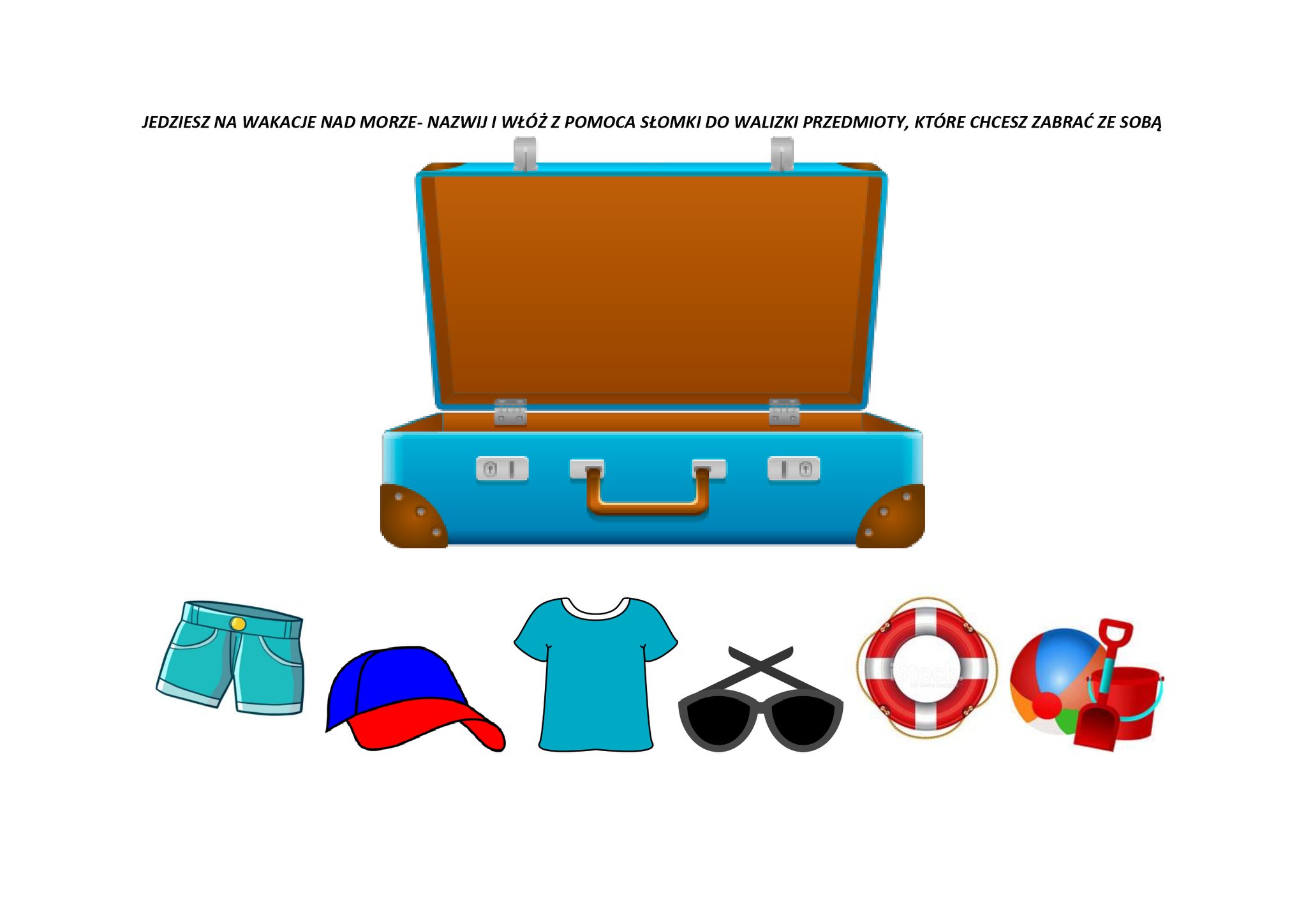 „Mecz”Na prostej powierzchni np. ławie w pokoju, kładziemy piłeczkę. Dorosły stoi  z jednej strony ławy, dziecko na przeciwległym boku. Każde z was ma za zadnie  tak dmuchać w piłeczkę, żeby strzelić  gola przeciwnikowi.Można też zrobić mniejsze boisko. Wystarczy narysować na białej kartce A4 dwie bramki oraz połowę boiska i zabawa może się zacząć.Ćwiczenia artykulacyjne „Kosmiczna gimnastyka buzi i języka”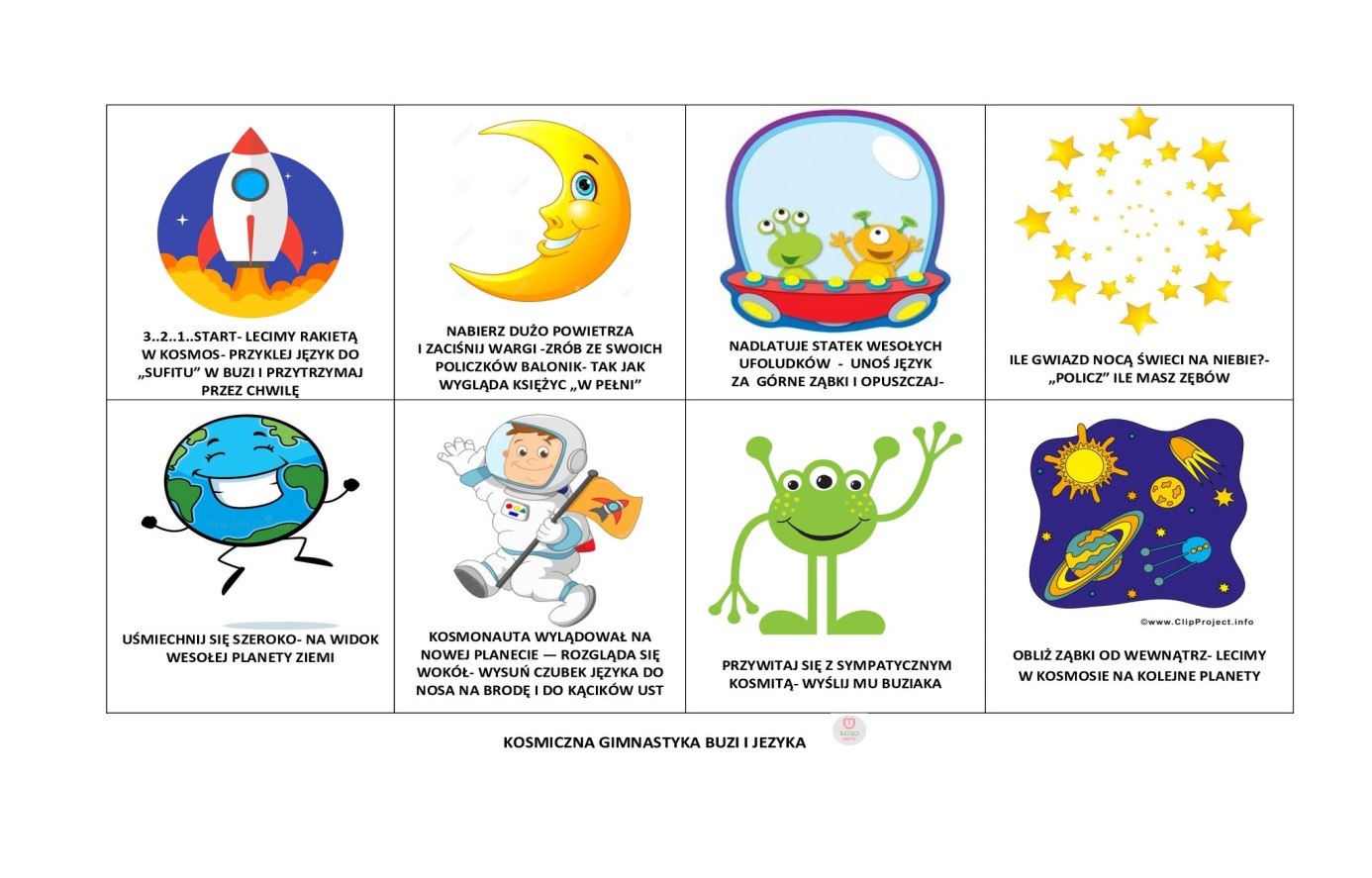 Ćwiczenia wymowy głoski „l”  Wiersz „ Felek”. Powtórz .Wiecie dzieci?świat jest wielkia na świecie same Felki.Więc dla nóżek – pantofelki,a na obiad – kartofelki,a do lodów są – wafelki,a do pieca są – kafelki,a do śmieci są – szufelki.Naokoło wielki świata po środku, stojęja: nie kafelek, nie kufelek,ani nawet pantofelekstoję ja; po prostu Felek. „Ukryte sylaby”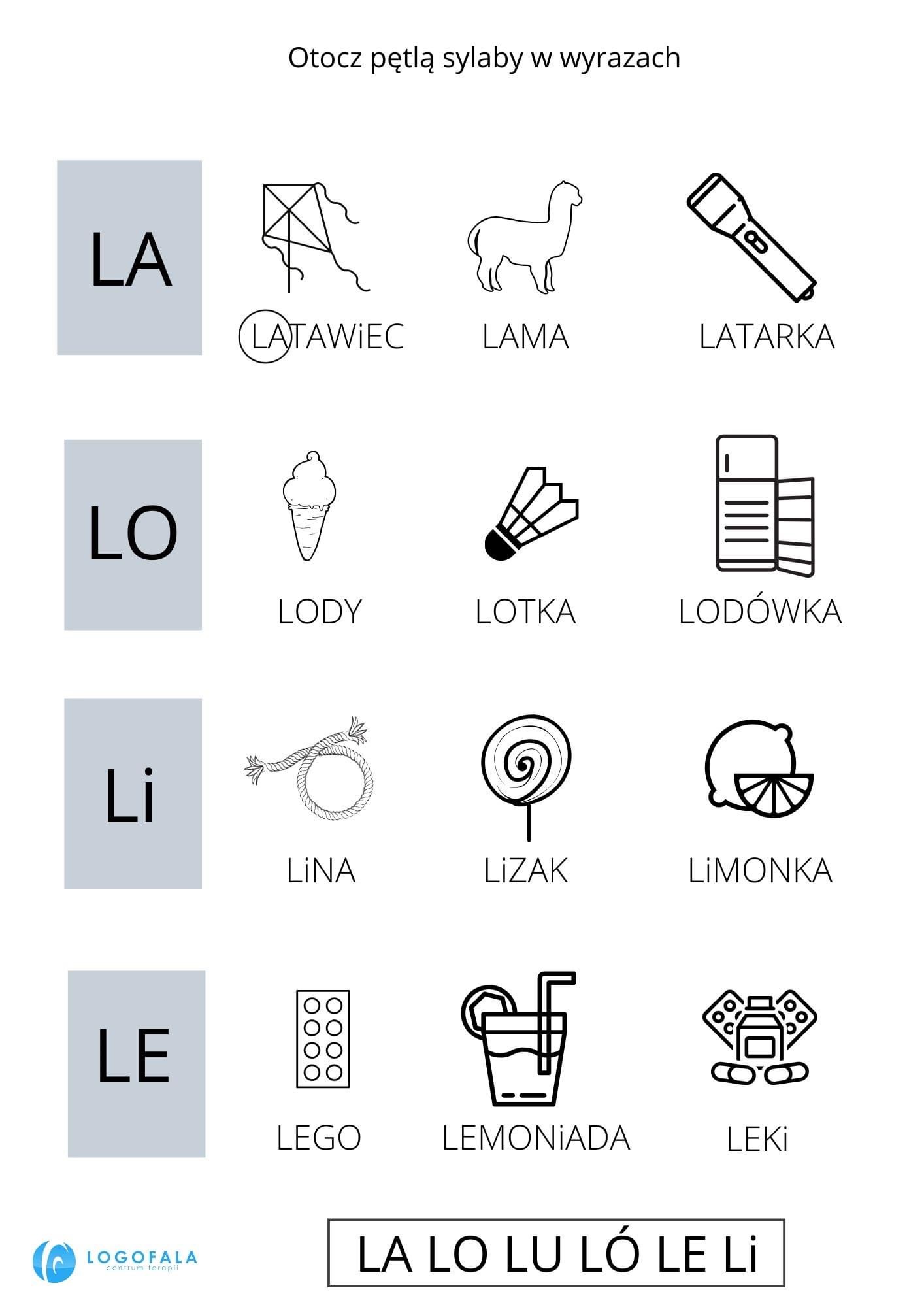 Karta pracyNarysuj ilustrację do rymowanki.„Czy szczypiorek szczypie orkiI czy norki ryją norki?Czy szczeżuja żuje szczerzeI czy paw swe pierze pierze?Czy w Szczawnicy szumi szczawI co robi rak wśród raf?Czy straszydła mają skrzydłaI czy strzyga strzygła szczygła?Czy trzepaczka paczki trzeI co krzyczy kszyk na krze?Któż to wie!...”